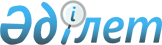 Талғар ауданында үгіттік баспа материалдарын орналастыру үшін орындарды белгілеу және кандидаттарға сайлаушылармен кездесуі үшін үй-жайлар беру туралыАлматы облысы Талғар ауданы әкімдігінің 2016 жылғы 02 ақпандағы № 02-62 қаулысы. Алматы облысы Әділет департаментінде 2016 жылы 17 ақпанда № 3730 болып тіркелді      "Қазақстан Республикасындағы сайлау туралы" 1995 жылғы 28 қыркүйектегі Қазақстан Республикасының Конституциялық Заңының 28-бабының 4 және 6-тармақтарына, "Қазақстан Республикасындағы жергілікті мемлекеттік басқару және өзін-өзі басқару туралы" 2001 жылғы 23 қаңтардағы Қазақстан Республикасының Заңының 31-бабының 2-тармағына сәйкес, аудан әкімдігі ҚАУЛЫ ЕТЕДІ: 

      1. Талғар аудандық сайлау комиссиясымен (келісім бойынша) бірлесіп барлық кандидаттар үшін үгіттік баспа материалдарын орналастыру үшін орындар осы қаулының 1-қосымшасына сәйкес белгіленсін. 

      2. Кандидаттардың сайлаушылармен кездесуі үшін шарттық негізде үй-жайлар осы қаулының 2-қосымшасына сәйкес берілсін. 

      3. Аудан әкімі аппаратының басшысы Мамановқа Шыңғысхан Маратұлына осы қаулыны әділет органдарында мемлекеттік тіркелгеннен кейін ресми және мерзімді баспа басылымдарында, сондай-ақ Қазақстан Республикасының Үкіметі белгілеген интернет-ресурста және аудан әкімдігінің интернет-ресурсында жариялау жүктелсін.

      4. Осы қаулының орындалуын бақылау аудан әкімінің орынбасары Қыдырбек-ұлы Дәрменияр Алғатбекұлына жүктелсін.

      5. Осы қаулы әділет органдарында мемлекеттік тіркелген күннен бастап күшіне енеді және алғашқы ресми жарияланған күнінен кейін күнтізбелік он күн өткен соң қолданысқа енгізіледі. 

 Үгіттік баспа материалдарын орналастыру үшін орындар Сайлаушылармен кездесуі үшін шарт негізінде кандидаттарға берілетін үй-жайлар
					© 2012. Қазақстан Республикасы Әділет министрлігінің «Қазақстан Республикасының Заңнама және құқықтық ақпарат институты» ШЖҚ РМК
				
      Аудан әкімі

Р. Садықова
Талғар ауданы әкімдігінің 2016 жылғы "02" ақпандағы "Талғар ауданында үгіттік баспа материалдарын орналастыру үшін орындарды белгілеу және кандидаттарға сайлаушылармен кездесуі үшін үй-жайлар беру туралы" № 02-62 қаулысына 1-қосымша№

Елді мекен

атаулары

Орналастыру орындары

1

2

3

Талғар қаласы бойынша

Талғар қаласы бойынша

Талғар қаласы бойынша

 1

Талғар қаласы

Қонаев және Асфандьяров көшелерінің қиылысындағы тақта

2

Талғар қаласы

Абылайхан және Қонаев көшелерінің қиылысындағы тақта

3

Талғар қаласы

Малькеев және Лермонтов көшелерінің қиылысындағы тақта

4

Талғар қаласы

Бокин және Шаяхметов көшелерінің қиылысындағы тақта

5

Талғар қаласы

Делегатская және Гагарин көшелерінің қиылысындағы тақта

6

Талғар қаласы

Айманов және Төлебаев көшелерінің қиылысындағы тақта

7

Талғар қаласы

Павлов және Жамбыл көшелерінің қиылысындағы тақта

8

Талғар қаласы

Бокин және Лермонтов көшелерінің қиылысындағы тақта

9

Талғар қаласы

Қарасай батыр және Менделеев көшелерінің қиылысындағы тақта

10

Талғар қаласы

Қарасай батыр және Промышленная көшелерінің қиылысындағы тақта

11

Талғар қаласы

Гагарин және Құрманғазы көшелерінің қиылысындағы тақта 

Алатау ауылдық округі бойынша 

Алатау ауылдық округі бойынша 

Алатау ауылдық округі бойынша 

12

Қызыл-Қайрат ауылы 

Малькеев және Жаханов көшелерінің қиылысындағы тақта

13

Қызыл-Қайрат ауылы

Ниязов және Төлебаев көшелерінің қиылысындағы тақта

14

Алмалық ауылы

Набережная және Центральная көшелерінің қиылысындағы тақта

15

Амангелді ауылы

Центральная және Қазыбек би көшелерінің қиылысындағы тақта

16

Рысқұлов ауылы

Бокин және Гагарин көшелерінің қиылысындағы тақта

17

Шымбұлақ ауылы

Алматинская және Молдағұлова көшелерінің қиылысындағы тақта

Белбұлақ ауылдық округі бойынша 

Белбұлақ ауылдық округі бойынша 

Белбұлақ ауылдық округі бойынша 

18

Белбұлақ ауылы 

Абдығұлов және Заводская көшелерінің қиылысындағы тақта 

19

Талдыбұлақ ауылы

Теберіков және Центральная көшелерінің қиылысындағы тақта

20

Талдыбұлақ ауылы

Әуезов және Байғозиев көшелерінің қиылысындағы тақта

21

Бірлік ауылы

Чуленов және Жібек Жолы көшелерінің қиылысындағы тақта

 Бесқайнар ауылдық округі бойынша 

 Бесқайнар ауылдық округі бойынша 

 Бесқайнар ауылдық округі бойынша 

22

Бесқайнар ауылы 

Жамбыл және Садовая көшелерінің қиылысындағы тақта 

Бесағаш ауылдық округі бойынша

Бесағаш ауылдық округі бойынша

Бесағаш ауылдық округі бойынша

23

Бесағаш ауылы

Райымбек батыр және Уалиханов көшелерінің қиылысындағы тақта

24

Бесағаш ауылы

Хамраев және Аманжолов көшелерінің қиылысындағы тақта 

25

Бесағаш ауылы

Байтұрсынов көшесі және М. Өзтүрік аллеясының қиылысындағы тақта

Гүлдала ауылдық округі бойынша 

Гүлдала ауылдық округі бойынша 

Гүлдала ауылдық округі бойынша 

26

Гүлдала ауылы 

Кичиков және Жансүгіров көшелерінің қиылысындағы тақта

27

Гүлдала ауылы 

 Кичиков және Абай көшелерінің қиылысындағы тақта

28

Кіші Байсерке ауылы

Абылайхан және Новая көшелерінің қиылысындағы тақта

Кеңдала ауылдық округі бойынша 

Кеңдала ауылдық округі бойынша 

Кеңдала ауылдық округі бойынша 

29

Кеңдала ауылы 

Смыков және Молодежная көшелерінің қиылысындағы тақта

30

Ақтас ауылы

Центральная және Луговая көшелерінің қиылысындағы тақта

31

Еңбекші ауылы

Құлджа трассы және Набережная көшесінің қиылысындағы тақта

32

Ақдала ауылы

 Центральная және Колхозная көшелерінің қиылысындағы тақта

Қайнар ауылдық округі бойынша 

Қайнар ауылдық округі бойынша 

Қайнар ауылдық округі бойынша 

33

Еркін ауылы

Киров және Космонавтов көшелерінің қиылысындағы тақта

34

Жаңалық ауылы 

Жетіген және Х. Омаров көшелерінің қиылысындағы тақта

35

Жалғамыс ауылы

Школьная және Центральная көшелерінің қиылысындағы тақта

36

Дәулет ауылы

Центральная және Железнодорожная көшелерінің қиылысындағы тақта

Нұра ауылдық округі бойынша 

Нұра ауылдық округі бойынша 

Нұра ауылдық округі бойынша 

37

Нұра ауылы 

Іңкәрбек және Школьная көшелерінің қиылысындағы тақта

38

Тұғанбай ауылы

Шаймерденов және Нұрғазиев көшелерінің қиылысындағы тақта

39

Өстемір ауылы

Қызай Күнбике Байдібек қызы және Гагарин көшелерінің қиылысындағы тақта

 Панфилов ауылдық округі бойынша 

 Панфилов ауылдық округі бойынша 

 Панфилов ауылдық округі бойынша 

40

Панфилов ауылы 

Школьная және 8 март көшелерінің қиылысындағы тақта

41

Панфилов ауылы 

Темирязев және Панфилов көшелерінің қиылысындағы тақта

42

Панфилов ауылы 

Уалиханов және Кульджинская көшелерінің қиылысындағы тақта

43

Қарабұлақ ауылы

Тілендиев және 8 март көшелерінің қиылысындағы тақта

44

Төңкеріс ауылы

М. Мақатаев және Титов көшелерінің қиылысындағы тақта

45

Қызыл-ту ауылы

Тарпанов және М. Сапаров көшелерінің қиылысындағы тақта

 Тұздыбастау ауылдық округі бойынша 

 Тұздыбастау ауылдық округі бойынша 

 Тұздыбастау ауылдық округі бойынша 

46

Тұздыбастау ауылы 

Жылқыбай және Бердығұлов көшелерінің қиылысындағы тақта 

47

Тұздыбастау ауылы 

Жылқыбай және Алдабергенов көшелерінің қиылысындағы тақта

48

Тұздыбастау ауылы 

Сейдахмет және Қазыбек би көшелерінің қиылысындағы тақта

49

Тұздыбастау ауылы 

Жібек Жолы және Жылқыбай көшелерінің қиылысындағы тақта

Талғар ауданы әкімдігінің 2016 жылғы "02" ақпандағы "Талғар ауданында үгіттік баспа материалдарын орналастыру үшін орындарды белгілеу және кандидаттарға сайлаушылармен кездесуі үшін үй-жайлар беру туралы" № 02-62 қаулысына 2-қосымша№

Елді мекен

атаулары

Үй- жайлар 

Мекен-жайы

1

2

3

4

Талғар қаласы бойынша

Талғар қаласы бойынша

Талғар қаласы бойынша

Талғар қаласы бойынша

1

Талғар қаласы 

М. Бейсебаев атындағы агробизнес және менеджмент колледжі клубының акт залы

Рысқұлов көшесі, № 68

2

Талғар қаласы 

Талғар медицина колледжінің акт залы

Павлова көшесі, 

№ 24 а

3

Талғар қаласы 

мектепке дейінгі шағын орталығы бар Сәкен Сейфуллин атындағы орта № 2 жалпы білім беретін орта мектептің акт залы 

Павлова көшесі, № 1

4

Талғар қаласы 

мектепке дейінгі шағын орталығы бар Жамбыл Жабаев атындағы № 6 жалпы білім беретін орта мектептің акт залы

Қарасай батыр көшесі, нөмірі жоқ

5

Талғар қаласы 

мектепке дейінгі шағын орталығы бар № 7 жалпы білім беретін орта мектеп-лицейдің акт залы

Жастар көшесі, № 15

6

Талғар қаласы 

мектепке дейінгі шағын орталығы бар Ю. Гагарин атындағы №8 дарынды балаларға арналған үш тілде оқытатын гимназияның акт залы

Гагарин көшесі, № 31

7

Талғар қаласы 

Талғар ауданының орталық ауруханасының акт залы

Павлова көшесі, № 5а

Алатау ауылдық округі бойынша 

Алатау ауылдық округі бойынша 

Алатау ауылдық округі бойынша 

Алатау ауылдық округі бойынша 

8

Қызыл-Қайрат ауылы

Мәдениет үйінің акт залы

Малькеев көшесі, №35 б

9

Қызыл-Қайрат ауылы

мектепке дейінгі шағын орталығы бар № 19 жалпы білім беретін орта мектептің акт залы

Ниязов көшесі, № 2

10

Рысқұлов ауылы

мектепке дейінгі шағын орталығы бар Т. Рысқұлов атындағы № 16 жалпы білім беретін орта мектептің акт залы

Бокин көшесі, 

№ 2

Белбұлақ ауылдық округі бойынша 

Белбұлақ ауылдық округі бойынша 

Белбұлақ ауылдық округі бойынша 

Белбұлақ ауылдық округі бойынша 

11

Белбұлақ ауылы

мектепке дейінгі шағын орталығы бар № 10 жалпы білім беретін орта мектептің акт залы

Алтынсарин көшесі, № 16

12

Талдыбұлақ ауылы

мектепке дейінгі шағын орталығы бар К. Абдығұлов атындағы № 34 жалпы білім беретін мектеп гимназияның акт залы

Маметова көшесі, № 1

13

Бірлік ауылы

мектепке дейінгі шағын орталығы бар атындағы № 35 жалпы білім беретін мектеп гимназияның акт залы

Маметова көшесі, № 2

 Бесқайнар ауылдық округі бойынша 

 Бесқайнар ауылдық округі бойынша 

 Бесқайнар ауылдық округі бойынша 

 Бесқайнар ауылдық округі бойынша 

14

Бесқайнар ауылы

мектепке дейінгі шағын орталығы бар № 20 жалпы білім беретін орта мектептің акт залы

Мичурин көшесі, № 36

Бесағаш ауылдық округі бойынша 

Бесағаш ауылдық округі бойынша 

Бесағаш ауылдық округі бойынша 

Бесағаш ауылдық округі бойынша 

15

Бесағаш ауылы 

мектепке дейінгі шағын орталығы бар № 28 жалпы білім беретін орта мектептің акт залы 

Құдайбердиев көшесі, № 149

16

Бесағаш ауылы 

мектепке дейінгі шағын орталығы бар № 29 жалпы білім беретін орта мектептің акт залы 

Ломоносов көшесі, нөмірі жоқ

Гүлдала ауылдық округі бойынша 

Гүлдала ауылдық округі бойынша 

Гүлдала ауылдық округі бойынша 

Гүлдала ауылдық округі бойынша 

17

Гүлдала ауылы

мектепке дейінгі шағын орталығы бар № 21 жалпы білім беретін орта мектептің акт залы 

Кичиков көшесі, № 46

18

Кіші Байсерке ауылы

 № 40 жалпы білім беретін бастауыш мектептің акт залы 

 

Жамбыл көшесі, № 4а

Кеңдала ауылдық округі бойынша 

Кеңдала ауылдық округі бойынша 

Кеңдала ауылдық округі бойынша 

Кеңдала ауылдық округі бойынша 

19

Кеңдала ауылы

мектепке дейінгі шағын орталығы бар № 42 жалпы білім беретін орта мектептің акт залы 

Қабанбай батыр көшесі, № 2 

20

Еңбекші ауылы

№ 39 жалпы білім беретін негізгі мектептің акт залы 

Шоссейная көшесі, № 19

21

Ақтас ауылы

мектепке дейінгі шағын орталығы бар № 36 жалпы білім беретін орта мектептің акт залы 

көшенің аты жоқ

Қайнар ауылдық округі бойынша 

Қайнар ауылдық округі бойынша 

Қайнар ауылдық округі бойынша 

Қайнар ауылдық округі бойынша 

22

Еркін ауылы

мектепке дейінгі шағын орталығы бар № 26 жалпы білім беретін орта мектептің акт залы 

Киров көшесі, 

№ 24

23

Жаңалық ауылы

Ільяс Жансүгіров атындағы мектепке дейінгі шағын орталығы бар № 37 жалпы білім беретін орта мектептің акт залы 

Омаров көшесі, № 13

24

Жалғамыс ауылы

мектепке дейінгі шағын орталығы бар № 15 жалпы білім беретін орта мектептің акт залы 

Школьная көшесі, № 2

Нұра ауылдық округі бойынша 

Нұра ауылдық округі бойынша 

Нұра ауылдық округі бойынша 

Нұра ауылдық округі бойынша 

25

Нұра ауылы

Мәдениет үйінің акт залы

Іңкәрбек көшесі, нөмірі жоқ

26

Тұғанбай ауылы

мектепке дейінгі шағын орталығы бар № 30 жалпы білім беретін орта мектептің акт залы 

Шаймерденов көшесі, № 45

27

Өстемір ауылы

мектепке дейінгі шағын орталығы бар № 14 жалпы білім беретін орта мектептің акт залы 

Ленин көшесі, № 32

 Панфилов ауылдық округі бойынша 

 Панфилов ауылдық округі бойынша 

 Панфилов ауылдық округі бойынша 

 Панфилов ауылдық округі бойынша 

28

Панфилов ауылы

мектепке дейінгі шағын орталығы бар № 17 жалпы білім беретін орта мектептің акт залы 

Томаровский көшесі, № 9

29

Қарабұлақ ауылы

мектепке дейінгі шағын орталығы бар № 22 жалпы білім беретін орта мектептің акт залы 

Тілендиев, № 1

30

Төнкеріс ауылы

мектепке дейінгі шағын орталығы бар № 23 жалпы білім беретін орта мектептің акт залы 

М. Мақатаев көшесі, № 30

31

Қызыл ту ауылы

мектепке дейінгі шағын орталығы бар № 24 жалпы білім беретін орта мектептің акт залы 

Тарпанов көшесі, № 21

 Тұздыбастау ауылдық округі бойынша 

 Тұздыбастау ауылдық округі бойынша 

 Тұздыбастау ауылдық округі бойынша 

 Тұздыбастау ауылдық округі бойынша 

32

Тұздыбастау ауылы

Мәдениет үйінің акт залы

Жылқыбай көшесі, № 146

33

Тұздыбастау ауылы

мектепке дейінгі шағын орталығы бар № 13 жалпы білім беретін орта мектептің акт залы 

Қазбек би көшесі, №1

